Руководствуясь ст. 30, 35 Устава города Канска, ПОСТАНОВЛЯЮ:1. Внести изменение в постановление администрации г.Канска от 08.02.2010 № 117 «О создании противопаводковой комиссии  города Канска», изложив приложение № 1 в новой редакции согласно приложению к настоящему     постановлению.2. Контроль за исполнением настоящего постановления возложить       первого заместителя главы города Канска по вопросам жизнеобеспечения               С.Д. Джамана.3.   Постановление вступает в силу со дня подписания.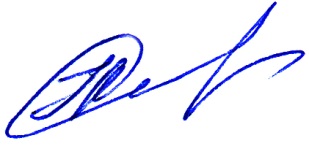 Глава города Канска					                                    Н.Н. Качан   Приложение 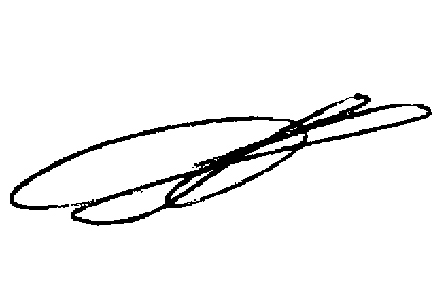                                                                  к постановлению администрации г.Канска                                                             от 22.01.2014 г. № 78   Приложение № 1                                                                 к постановлению администрации г.Канска                                                                 от 08.02.2010 г. № 117СОСТАВпротивопаводковой комиссии города Канска 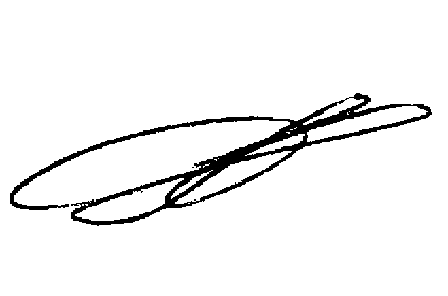 Начальник Управления по делам ГО и ЧС г. Канска                                                                      А.В. Комарчев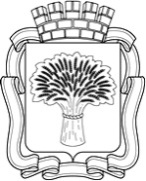 Российская ФедерацияАдминистрация города Канска
Красноярского краяПОСТАНОВЛЕНИЕРоссийская ФедерацияАдминистрация города Канска
Красноярского краяПОСТАНОВЛЕНИЕРоссийская ФедерацияАдминистрация города Канска
Красноярского краяПОСТАНОВЛЕНИЕРоссийская ФедерацияАдминистрация города Канска
Красноярского краяПОСТАНОВЛЕНИЕ22.01.2014 г.№78О внесении изменений в постановление администрации г. Канска от 08.02.2010 № 117 Джаман Сергей Дмитриевич-первый заместитель главы города по вопросам жизнеобеспечения (председатель комиссии)Комарчев Александр                    Владимирович-начальник Управления по делам ГО и ЧС г. Канска (первый заместитель председателя комиссии)Князева Наталья Ивановна-заместитель главы города по           социальной политике (заместитель     председателя комиссии)Брагин Юрий Евгеньевич-заместитель начальника Управления по делам ГО и ЧС г. КанскаЧлены комиссии:Члены комиссии:Безгодов Николай Прокопьевич-начальник Территориального    управления Роспотребнадзора по Красноярскому краю в г. Канске (по согласованию)Береснев Андрей Михайлович-директор МУП «Электросетьсбыт» (по согласованию)Иванец Петр Николаевич-начальник МКУ «УС и ЖКХ администрации г. Канска» Браун Владимир Владимирович-исполнительный директор ОАО «Сегмент» (по согласованию)Букалов Александр Васильевич-председатель МКУ «КУМИ г.Канска»Железнов Сергей Николаевич	-начальник ОФПС – 10 ГУ МЧС     России по Красноярскому краю (по согласованию)Заблоцкий Виктор Иванович-директор ООО «Стройавтотранс» (по согласованию)Кадач Нина Владимировна-заместитель главы города по          экономике и финасамКакоулин Олег Владимирович-Директор ООО   «Гортепло»                                 (по согласованию)Панов Андрей Петрович-начальник МКУ «УО администрации г. Канска»Правдивцева Галина Ивановна-начальник ФГУ здравоохранения (центр гигиены и эпидемиологии в Красноярском крае) г. Канска (по согласованию)Рахимова Лариса Алексеевна   -директор ФГБУ «Среднесибирское управление по гидрометеорологии и мониторингу окружающей среды» (по согласованию)Романовский Виталий Михайлович-директор Канского филиала ООО «КРЭК» (по согласованию)Станьков Юрий Александрович-генеральный директор ООО «Водоканал - Сервис» (по согласованию)Стома Юрий Петрович  -Заместитель начальника межмуниципального отдела МВД России «Канский», начальник полиции  общественной безопасности города Канска (по согласованию)Писарева Ольга Николоевна-директор ООО «Канскжилсервис» (по согласованию)Шестов Владимир Александрович-директор МУП ТС и СОШиповалов Валерий Анатольевич   -главный врач МБУЗ «Канская        центральная городская больница»Шкаруба  Максим  Андреевич     -старший государственный инспектор     Канского участка центра ГИМС МЧС  России  по Красноярскому краю (по согласованию)Шкаруба Виктор Евгеньевичначальник Канского поисково-спасательного отделения КГКУ   «Спасатель» (по согласованию)